СОВЕТ ДЕПУТАТОВмуниципального округа Черемушки      РЕШЕНИЕот 22.06.2021 № 47/9ЕПУТАТОВмуниципального округа ЧерёмушкиВ соответствии с Федеральным законом от 06 октября 2003 года № 131-ФЗ «Об общих принципах организации местного самоуправления в Российской       Федерации», Законом города Москвы от 6 ноября 2002 года № 56 «Об организации местного самоуправления в городе Москве, Совет депутатов муниципального округа Черемушки решил: 1. Направить обращение Совета депутатов муниципального округа            Черемушки Черемушкинскому межрайонному прокурору о проверке законности установки ограждающих устройств юридическими лицами согласно приложению.2. Опубликовать настоящее решение в бюллетене «Муниципальный       вестник Черёмушки», и разместить на официальном сайте http://www.mcherem.ru.3. Контроль за исполнением настоящего решения возложить на главу        муниципального округа Черемушки Е.В. Минаеву.Глава муниципального округа Черемушки     	                                                                        Е.В. МинаеваПриложение к решению Совета депутатов муниципального округа Черемушки от 22.06.2021 № 47/9Прокурору Черемушкинской межрайонной прокуратуры города Москвы А.И. ГольдинойУважаемая Алёна Игоревна!Депутатам Совета депутатов муниципального округа Черемушки поступают жалобы от жителей района Черемушки по вопросу препятствованию пользования территорией по адресу Профсоюзная ул., д. 27, корп.1 (ресторан «У Эдуарда»), а также по адресу Профсоюзная ул., вл. 41 (межрегиональная ярмарка у станции метро «Новые Черемушки») со стороны ул. Академика Полякова.В интересах жителей муниципального округа Черемушки, Совет депутатов муниципального округа Черемушки, просит Вас провести проверку законности установки юридическими лицами ограждающих устройств по вышеуказанным адресам.Дополнительно сообщаем, что согласование установки ограждающих устройств по данным адресам Советом депутатов муниципального округа Черемушки не проводилось. 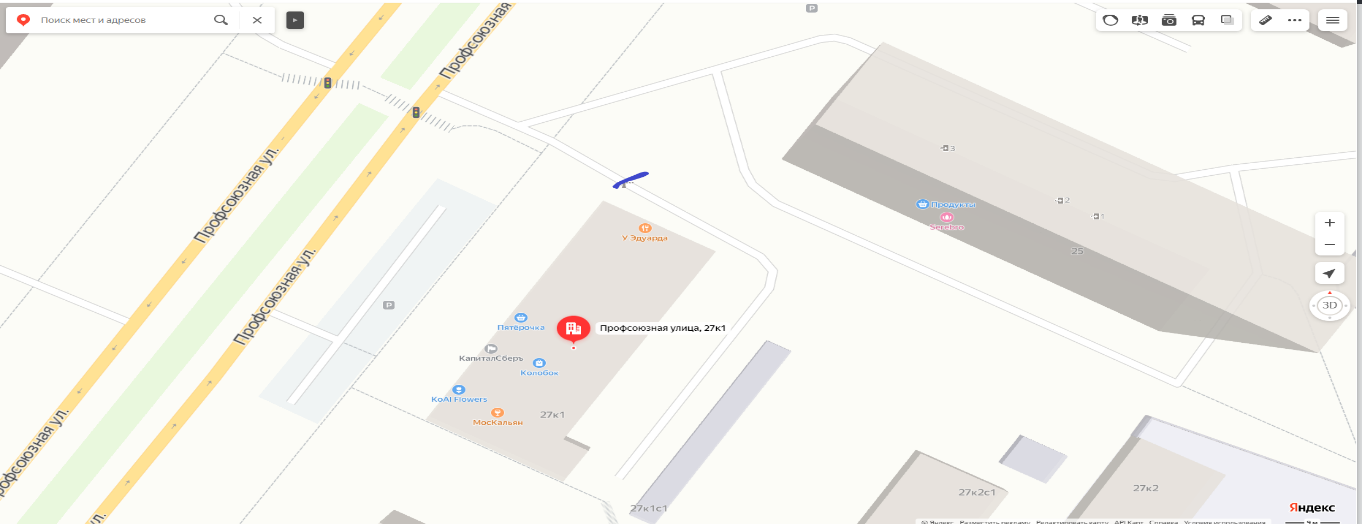 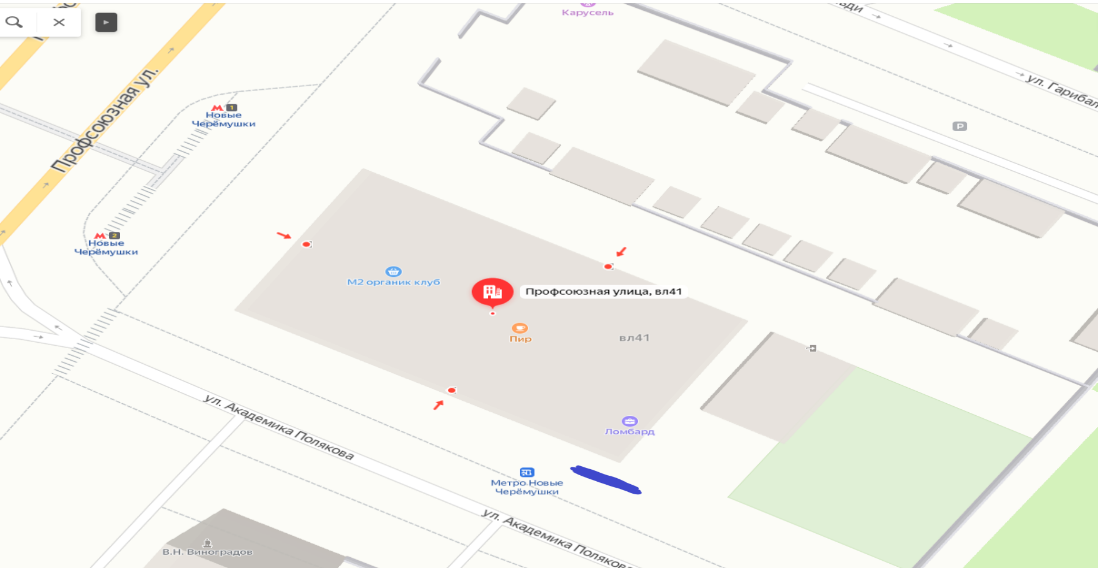 О направлении обращения Совета депутатов муниципального округа Черемушки Черемушкинскому           межрайонному прокурору о проверке законности установки ограждающих устройств юридическими лицами